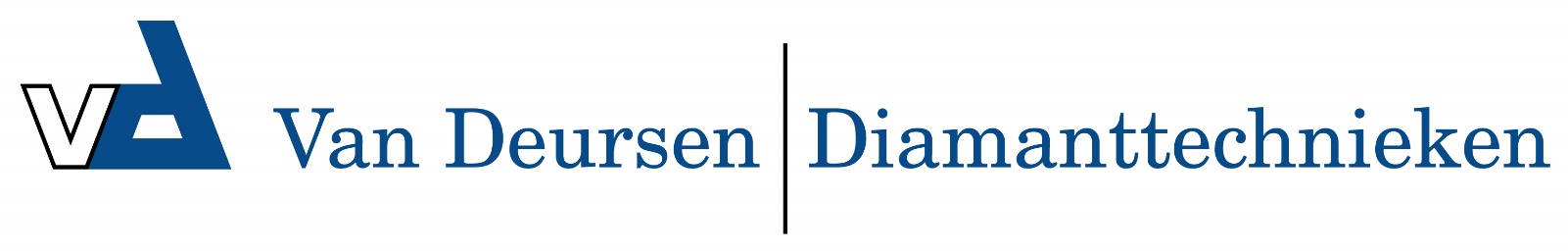 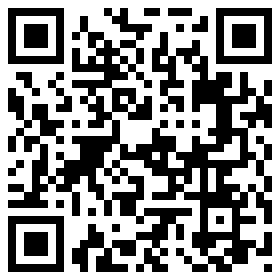 Droog - PRO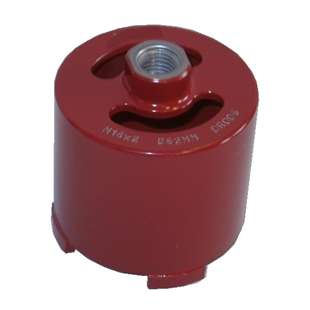 AansluitingM16Diameters62 t/m 102Lengte60 mmSegmenthoogte   7-9 mm229162PRO Doosboor bovensleuf droog Ø62mm M16x2 60mm NL229167PRO Doosboor bovensleuf droog Ø68mm M16x2 60mm NL229176PRO Doosboor bovensleuf droog Ø76mm M16x2 60mm NL229182PRO Doosboor bovensleuf droog Ø82mm M16x2 60mm NL229185PRO Doosboor bovensleuf droog Ø85mm M16x2 60mm NL229202PRO Doosboor bovensleuf droog Ø102mm M16x2 60mm NL